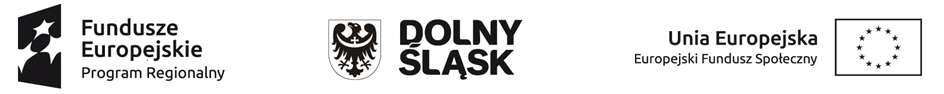 (PROJEKT/WZÓR) UMOWA  NR ……/2022zawarta w dniu ………… 2022 r.pomiędzy Gminą Wrocław pl. Nowy Targ 1-8, 50-141 Wrocław, NIP 897-13-83-551 – w imieniu i na rzecz której działa Pani/Pan ….. – Dyrektor ….., z siedzibą we Wrocławiu, przy ul. … (na mocy pełnomocnictwa nr ………………………………...) zwaną dalej „Zamawiającym”a………………………… NIP:……………….. REGON: ……………….., zwanym dalej „Wykonawcą”, reprezentowanym  przez:………………………………………….§ 1Podstawa prawna zawarcia umowyUmowę zawarto poza ustawą z dnia 11 września 2019r. Prawo zamówień publicznych (Dz. U. 2019 poz. 2019 ze zm.) – w zgodzie z  „Wytycznymi w zakresie kwalifikowalności wydatków w ramach Europejskiego Funduszu Regionalnego, Europejskiego Funduszu Społecznego oraz Funduszu Spójności na lata 2014-2020”.Postępowanie prowadzone było w ramach projektu „Wsparcie Kształcenia Zawodowego – Poprawa Efektów”.§ 2Przedmiot umowyPrzedmiotem niniejszej umowy jest dostawa materiałów biurowych i tonerów do przeprowadzenia próbnych egzaminów zawodowych w ramach projektu „Wsparcie Kształcenia Zawodowego – Poprawa Efektów”.Przedmiot zamówienia jest określony szczegółowo w załączniku nr 1 do umowy – Formularz cenowy§ 3Termin wykonania zamówieniaTermin realizacji przedmiotu umowy: do 2 tygodni od dnia zawarcia umowy.Wykonawca zobowiązany jest do pisemnego powiadomienia Zamawiającego o okolicznościach mogących mieć wpływ na niedotrzymanie terminu wykonania przedmiotu umowy określonego 
w ust. 1 w nieprzekraczalnym terminie do 3 dni od dnia wystąpienie w/w okoliczności jednak nie później niż na 2 dni przed upływem terminu realizacji zadania (wraz z przedstawieniem pisemnego uzasadnienia),
a jeżeli okoliczności te wystąpiły później – powiadomienie powinno nastąpić niezwłocznie.Termin, ustalony w ust. 1, może ulec przesunięciu w przypadku wystąpienia opóźnień wynikających z:przestojów i opóźnień zawinionych przez Zamawiającego;działania siły wyższej (np. klęski żywiołowej, strajków generalnych lub lokalnych,) mającej bezpośredni wpływ na terminowość wykonania przedmiotu umowy;opóźnienia dostaw spowodowanego pandemią COVID-19wystąpienia okoliczności, których Strony umowy nie były w stanie przewidzieć, pomimo zachowania należytej staranności;zaistnienia okoliczności leżących po stronie Zamawiającego, w szczególności spowodowanych sytuacją finansową, zdolnościami płatniczymi lub warunkami organizacyjnymi lub okolicznościami, które nie były możliwe do przewidzenia w chwili zawarcia umowy;gdy zaistnieje inna, niemożliwa do przewidzenia w momencie zawarcia umowy okoliczność w szczególności prawna, techniczna lub ekonomiczna za którą żadna ze stron nie ponosi odpowiedzialności, skutkująca brakiem możliwości należytego wykonania umowy, zgodnie ze specyfikacją istotnych warunków zamówienia.W przedstawionych w ust. 3 przypadkach wystąpienia opóźnień Strony ustalą, w drodze pisemnego aneksu do umowy, nowe terminy realizacji - z tym że okres przesunięcia terminu zakończenia równy będzie okresowi przerwy lub postoju, o ile obliczenie dokładnego okresu przerwy lub postoju będzie możliwe, a gdyby dokładne obliczenie okresu nie było możliwe przyjęty zostanie najbardziej adekwatny, ze względu na zaistniałe okoliczności, okres.Strony niezwłocznie, wzajemnie informują się o wpływie okoliczności związanych z wystąpieniem COVID-19 na należyte wykonanie umowy, o ile taki wpływ wystąpił lub może wystąpić. Strony Umowy potwierdzają ten wpływ dołączając do informacji, o której mowa powyżej, oświadczenia lub dokumenty, które mogą dotyczyć w szczególności wstrzymania dostaw produktów, komponentów produktu lub materiałów, trudności w dostępie do sprzętu lub trudności w realizacji usług transportowych.Zamawiający, po stwierdzeniu, że okoliczności związane z wystąpieniem COVID-19, o których mowa w ust. 5, mogą wpłynąć lub wpływają na należyte wykonanie umowy, może z uwzględnieniem obowiązujących przepisów w uzgodnieniu z Wykonawcą dokonać zmiany umowy, w szczególności przez: a) zmianę terminu wykonania umowy lub jej części, lub czasowe zawieszenie wykonywania umowy lub jej części, b) zmianę sposobu wykonywania dostaw lub usług, c) zmianę zakresu świadczenia Wykonawcy i odpowiadającą jej zmianę wynagrodzenia wykonawcy, o ile wzrost wynagrodzenia spowodowany każdą kolejną zmianą nie przekroczy 50% wartości pierwotnej umowyWykonawca oświadcza, że dysponuje wiedzą, doświadczeniem zawodowym oraz odpowiednimi zasobami, by wykonać przedmiot umowy terminowo i z należytą starannością.§ 4Cena  i warunki płatnościStrony ustalają wynagrodzenie ryczałtowe w wysokości: kwota netto: ……………………… zł (słownie: ………………….)podatek VAT: ……………………cena brutto: …………………. zł (słownie: ……………………………….)Wynagrodzenie, o którym mowa w ust. 1 umowy, zostało określone na podstawie oferty Wykonawcy z dnia ……………….. Wykonawca ponosi pełną odpowiedzialność za właściwe skalkulowanie wynagrodzenia za wykonanie przedmiotu umowy.Powyższe kwoty zawierają w sobie wszystkie koszty realizacji przedmiotu umowy i nie ulegną zmianie przez cały okres trwania umowy.Wynagrodzenie będzie płatne przez Zamawiającego jednorazowo po otrzymaniu prawidłowo wystawionej faktury przelewem na konto Wykonawcy podane w fakturze, w terminie do 30 dni od daty jej otrzymania. Podstawą do wystawienia przez Wykonawcę faktury będzie wcześniejsze przedłożenie Zamawiającemu protokołu odbioru dostaw.Za opóźnienie  w  zapłacie wynagrodzenia, Wykonawcy przysługują odsetki ustawowe za opóźnienie.Fakturę Wykonawca wystawi zgodnie z poniższymi danymi:Nabywca (nazwa podatnika):Nabywca:Gmina Wrocławpl. Nowy Targ 1-850-141 WrocławNIP 897-13-83-551Odbiorca:Nazwa szkołyul. …Kod pocztowy WrocławWykonawcy nie przysługują żadne roszczenia z tytułu wykonania umowy w zakresie mniejszym niż podane wartości maksymalne dotyczące wielkości zamówienia.Za dzień zapłaty uznaje się dzień wydania dyspozycji przez Zamawiającego do obciążenia jego rachunku na rzecz rachunku Wykonawcy.§ 5Zobowiązania stronW ramach wykonania umowy Wykonawca zobowiązany jest:Oświadczyć, iż posiada zasoby wymagane do prawidłowego wykonania przedmiotu umowy i będzie realizował umowę z należytą starannością.Ponieść odpowiedzialność za terminowe i rzetelne wykonanie przedmiotu umowy.Wykonać przedmiot umowy siłami własnymi.Dostarczyć przedmiot umowy do …… (nazwa placówki) zgodnie z załącznikiem nr 1 do niniejszej umowy.Do rozładunku, wniesienia do wskazanego pomieszczenia przez Zamawiającego.Wymienić uszkodzone materiały biurowe bez żądania dodatkowego wynagrodzenia.W ramach wykonania Umowy Zamawiający zobowiązany jest dozapewnienia Wykonawcy warunków do sprawnego i zgodnego z zasadami zrealizowania dostaw w zakresie zależnym od Zamawiającego.§ 6Kary umowne1. W przypadku niewykonania bądź nienależytego wykonania przedmiotu umowy Wykonawca zobowiązany jest zapłacić kary umowne:1) za opóźnienie w wykonaniu przedmiotu umowy - w wysokości 0,1% wynagrodzenia brutto za każdy dzień opóźnienia.2) w przypadku zwłoki w terminowym wywiązaniu się z obowiązków wynikających z udzielonej gwarancji w wysokości 0,1% wartości przedmiotu umowy za każdy dzień zwłoki.3) Wykonawca zobowiązany jest do zapłaty zamawiającemu kary umownej z tytułu odstąpienia od umowy z przyczyn zależnych od Wykonawcy w wysokości 10% wynagrodzenia umownego brutto.2. Wykonawca upoważnia Zamawiającego do obniżenia wynagrodzenia o kwotę naliczonych kar.3. Jeżeli wysokość zastrzeżonych kar umownych nie pokrywa poniesionej szkody, Zamawiający może dochodzić odszkodowania uzupełniającego na zasadach ogólnych, wynikających z Kodeksu cywilnego.4. Za zwłokę w zapłacie faktury Zamawiający zapłaci odsetki za opóźnienie w wysokości ustawowej za każdy dzień zwłoki.5. Wykonawca zobowiązuje się do zapłacenia kar umownych w terminie 14 dni 
od dnia otrzymania wezwania od Zamawiającego. § 7Warunki gwarancji1. W przypadku wad towaru zamawiający powiadomi Wykonawcę niezwłocznie po wykryciu wad.2. Wykonawca zobowiązuje się do wymiany towaru wadliwego na towar wolny od wad w terminie 7 dni od zgłoszenia wady. § 8Osoby do kontaktuOsobą do kontaktu, jest ze strony:Wykonawcy - P. .........................................., tel. ........................., e-mail:  ……………………Zamawiającego - P. ....................................., tel............................, e-mail: …………………§ 9Postanowienia końcowe1.	Spory wynikające z realizacji umowy będą rozstrzygane przez Sąd właściwy dla siedziby Zamawiającego. 2.	Zmiany lub uzupełnienia Umowy wymagają formy uzgodnionego pisemnej pod rygorem nieważności.3.	Umowa zostaje zawarta w trzech jednobrzmiących egzemplarzach, 2 dla Zamawiającego i 1 dla Wykonawcy.5.	Integralną część niniejszej Umowy stanowi:	Załącznik nr 1 – Formularz cenowy	Załącznik nr 2 – Protokół zdawczo-odbiorczy	Załącznik nr 3 - Informacja o przetwarzaniu danychZAMAWIAJĄCY								WYKONAWCA..............................							..........................Załącznik Nr 2  do umowy nr ………… z dnia ………….PROTOKÓŁ ODBIORU KOŃCOWEGOData dostawy....................................Lokalizacja dostaw ..............................................................Specyfikacja sprzętowa:Stwierdza się, że dostarczony przedmiot zamówienia jest zgodny/niezgodny*  z umową nr ………………….. z dnia …………Zamawiający wnosi następujące zastrzeżenia do dostarczonego przedmiotu zamówienia:………………………………………………………………………………………..….……………………………………………………………………………….………………………………………………………………………………………..….……………………………………………………………………………….………………………………………………………………………………………..….……………………………………………………………………………….Strony ustalają następujący termin usunięcia wad: .......................................................................................Niniejszy protokół stanowi podstawę do wystawienia faktury i na jej podstawie zapłaty Wykonawcy wynagrodzenia za realizację zamówienia zgodnie z umową w kwocie brutto: …………………………………………………… ZAMAWIAJĄCY								WYKONAWCA..............................							..........................Nazwa produktu/producentUwagi………………………………………………………………………………………………………………………………………………………………………………………………………………………………………………………………………………………………………………